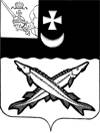 КОНТРОЛЬНО-СЧЕТНЫЙ ОРГАН БЕЛОЗЕРСКОГО МУНИЦИПАЛЬНОГО РАЙОНА161200, Вологодская область, г. Белозерск, ул. Фрунзе, д.35тел. (81756)  2-32-54,  факс (81756) 2-32-54,   e-mail: krk@belozer.ru   Отчёто результатах контрольного мероприятия №                                                                                                                        дата :                                                           Наименование (тема) контрольного мероприятия:Проверка отчетности Управления муниципального заказа Белозерского муниципального района как главного распорядителя бюджетных средств за 2020 год Основание проведения контрольного мероприятия: План работы контрольно-счетного органа района 2021 год, утвержденный приказом от 15.12.2020 № 24Приказ контрольно-счетного органа  Белозерского муниципального района от 10.03.2021 № 2Цель (и) контрольного мероприятия:Установление полноты и достоверности показателей бюджетной отчетности главного распорядителя бюджетных средств – Управления муниципального заказа Белозерского муниципального района, анализ эффективности и результативности использования муниципальных ресурсов, анализ выполнения бюджетных полномочий ГРБССроки проведения контрольного мероприятия:		с 11 по 17 марта 2021 года Объекты контрольного мероприятия: Управление муниципального заказа Белозерского муниципального районаПроверяемый период деятельности:2020 год Исполнители контрольного мероприятия:Н.С.Фредериксен – председатель контрольно-счетного органа Белозерского муниципального районаНормативные документы, использованные в работе:Бюджетный кодекс Российской Федерации (далее – Бюджетный кодекс);Приказ Минфина России от 28.12.2010 № 191н «Об утверждении Инструкции о порядке составления и представления годовой, квартальной и месячной отчетности об исполнении бюджетов бюджетной системы Российской Федерации» (далее – Приказ №191н);Решение Представительного Собрания Белозерского муниципального района от 23.12.2019 № 104 «О районном бюджете на 2020 год и плановый период 2021 и 2022 годов» (далее – Решение о бюджете); сводная бюджетная роспись;Положение о бюджетном процессе в Белозерском муниципальном районе, утвержденное решением Представительного Собрания района от 29.01.2019 (далее – Положение о бюджетном процессе).Оформленные  акты, заключения, справки и т.п., использованные в отчете, ознакомление с ними под расписку руководителя  или иных должностных лиц проверенных объектов, наличие письменных объяснений, замечаний или возражений и заключение инспектора по ним:Акт контрольного мероприятия от 17.03.2021 подписан руководителем  без возражений. Результаты контрольного мероприятия (анализ соблюдения нормативных правовых актов, установленные нарушения и недостатки в проверяемой сфере и в деятельности объектов контрольного мероприятия с оценкой ущерба  или нарушения):Контрольное мероприятие включено в план работы на 2021 год, утвержденный приказом контрольно-счетного органа района от 15.12.2020 № 24Объем проверенных средств составляет:2020 год – 1 359,9 тыс. рублей      В ходе проведения контрольного мероприятия установлены следующие нарушения: 1.При  подготовке и сдаче годовой бюджетной  отчетности установлено отступление от требований Инструкции № 191н:в нарушение пункта 170.2 Инструкции 191н в составе форм к Пояснительной записке не представлена форма 0503175 «Сведения о принятых и неисполненных обязательствах получателя бюджетных средств». В нарушении п.8 Инструкции 191н информация по данной  форме, не имеющей цифрового значения, не отражена в Пояснительной записке;в нарушение п. 8 инструкции 191н информация о форме 050166 «Сведения об исполнении мероприятий в рамках целевых программ», не имеющей числового значения, не отражена в Пояснительной записке;в нарушение пункта 11.1 Инструкции 191н в составе таблиц к Пояснительной записке отсутствует таблица 6 «Сведения о проведении инвентаризаций». Данная таблица указана в перечне таблиц, не представленных ввиду отсутствия числового значения. В нарушение п.8 Инструкции 191н информация о результатах проведенной инвентаризации отсутствует и в разделе 5 «Прочие вопросы деятельности субъекта бюджетной отчетности» Пояснительной записки;в нарушении пункта 152 Инструкции 191н не учтены изменения, внесенные приказом Минфина России от 16.12.2020 N 311н в Инструкцию №191н, а именно: в разделе 4 "Анализ показателей бухгалтерской отчетности субъекта бюджетной отчетности» не отражена информация о причинах увеличения дебиторской и кредиторской задолженности, в том числе просроченной, по состоянию на отчетную дату в сравнении с данными за аналогичный отчетный период прошлого финансового года».2.В нарушение статьи 160.2-1 Бюджетного Кодекса РФ Управлением муниципального заказа района не разработан и не утвержден нормативный правовой акт, обеспечивающий осуществление внутреннего финансового аудита с соблюдением федеральных стандартов.Выводы:Итоговые данные контрольного мероприятия   Таблица № 1                                                                                                                   тыс. рублейПредложения по восстановлению и взысканию средств, наложению финансовых или иных санкций, привлечению к ответственности лиц, допустивших нарушения: Предложения по устранению выявленных нарушений и недостатков в управлении и ведомственном контроле, законодательном регулировании проверяемой сферы:1.Устранить нарушения пунктов 8,11.1,170.2 Инструкции, утвержденной приказом Минфина РФ от 28.12.2010 г. №191н «Об утверждении инструкции о порядке составления и представления годовой, квартальной и месячной отчетности об исполнении бюджетов бюджетной системы Российской Федерации».2.В соответствии со статьей 160.2-1 Бюджетного кодекса РФ разработать и утвердить нормативный правовой акт,  обеспечивающий осуществление внутреннего финансового аудита с соблюдением федеральных стандартов внутреннего финансового аудита.Другие предложения: НетПредлагаемые представления и/или предписания: НетИсполнители контрольного мероприятия:Председатель контрольно-счетного органа Белозерского муниципального района:                                                                  Н.С.ФредериксенНарушенияВыявлено финансовых нарушений Предложено к устранению финансовых нарушенийПредложено к устранению финансовых нарушенийПримечаниеНарушенияВыявлено финансовых нарушений Всегов том числе, к восстановлению в бюджетПримечание12345При формировании и исполнении бюджетовНецелевое использование бюджетных средствНесоответствие принципу результативности и эффективности использования бюджетных средствНеправомерное использование средствВ области муниципальной собственностиПри осуществлении государственных (муниципальных) закупок При ведении бухгалтерского учета и составлении отчетности662.9. Нарушение общих требований к бухгалтерской (финансовой) отчетности экономического субъекта, в том числе к ее составуПрочие виды нарушений и недостатков117.14. Нарушение Правил осуществления внутреннего финансового контроля и финансового аудита (ст. 160.2-1 БК РФ)ВСЕГО77